2024-2025 Public Health Curriculum Guide (Online Program)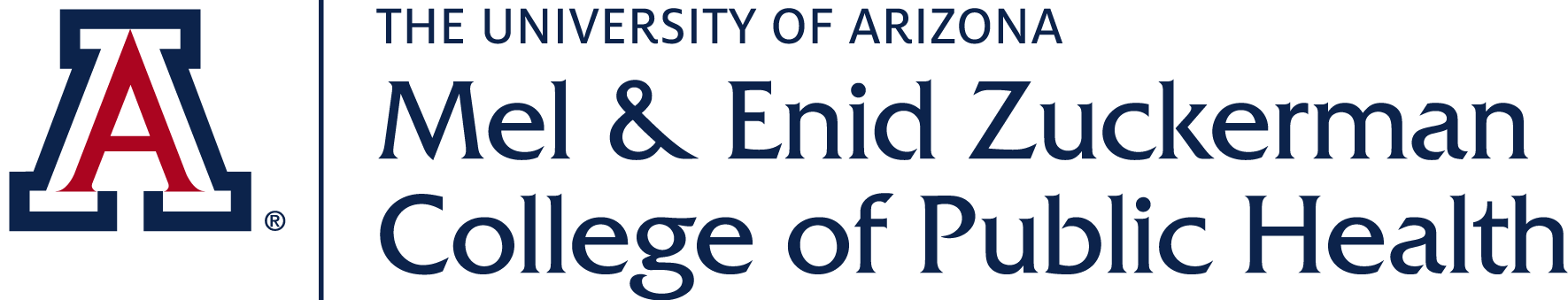 Bachelor of Science with a major in Public HealthThe Bachelor of Science with a major in Public Health at the University of Arizona is a degree that will provide you with comprehensive coursework and experiential education in public health. In Arizona, the UA public health degree is the only program accredited by the Council on Education for Public Health.You will have the opportunity to customize your degree experience to match your interests, aspirations, and future goals. Learn more about the emphasis areas and decide which is right for you.Arizona transfer students: AGEC Complete?  YES    NO    IN PROGRESS      Emphasis Options: For students seeking careers in…For students seeking careers in…Students learn about…Students learn about…Environmental and Occupational HealthPublic health research, environmental health, occupational health and safety, industrial hygiene, compliance, and similar professions.Public health research, environmental health, occupational health and safety, industrial hygiene, compliance, and similar professions.Industrial hygiene, health and safety hazards, hazard management, exposure and risk assessment, behavioral safety, and public health preparedness.Industrial hygiene, health and safety hazards, hazard management, exposure and risk assessment, behavioral safety, and public health preparedness.Global HealthA global setting or agencies concerned with global health.A global setting or agencies concerned with global health.Geographical variations of disease prevalence and how to develop, manage, and evaluate public health programs designed to address health disparate populations.Geographical variations of disease prevalence and how to develop, manage, and evaluate public health programs designed to address health disparate populations.Health Systems: Theory & PracticeHealth care administration, health care policy, public health management, and similar professions.Health care administration, health care policy, public health management, and similar professions.Economics of health care and health care reform, hospital management and administration, health policy, biological research, biomedicine, mental health issues, organizational assessment and planning, and public heath marketing.Economics of health care and health care reform, hospital management and administration, health policy, biological research, biomedicine, mental health issues, organizational assessment and planning, and public heath marketing.One HealthResearch between animal, human and environmental interactions, epidemiology, zoonotic disease research, and similar professions.Research between animal, human and environmental interactions, epidemiology, zoonotic disease research, and similar professions.Climate change, environmentally acquired illnesses, shifts in human interaction with the natural world and how it affects human health, identifying the interconnection between people, animals, plants, and their shared environment. Climate change, environmentally acquired illnesses, shifts in human interaction with the natural world and how it affects human health, identifying the interconnection between people, animals, plants, and their shared environment. Public Heath PracticeApplied public health practice, in governmental and non-governmental settings.Applied public health practice, in governmental and non-governmental settings.Public health evaluation, strategic planning for public health programming and originations, health care economics, and public health law.Public health evaluation, strategic planning for public health programming and originations, health care economics, and public health law.Name:      Name:      Name:      ID:      ID:      Edit Date:      Edit Date:      ONLINE PROGRAM - Curriculum Guide: 2024-2025Bachelor of Science Major in Public HealthONLINE PROGRAM - Curriculum Guide: 2024-2025Bachelor of Science Major in Public HealthONLINE PROGRAM - Curriculum Guide: 2024-2025Bachelor of Science Major in Public HealthONLINE PROGRAM - Curriculum Guide: 2024-2025Bachelor of Science Major in Public HealthAspirations after graduation:      Aspirations after graduation:      Aspirations after graduation:      Aspirations after graduation:      Aspirations after graduation:      Aspirations after graduation:      Aspirations after graduation:      Admit term:                                                       Requirement Term for UPBLH:      Admit term:                                                       Requirement Term for UPBLH:      Admit term:                                                       Requirement Term for UPBLH:                                   Expected Graduation Date:                                   Expected Graduation Date:                                   Expected Graduation Date:                                   Expected Graduation Date:      ADVANCED STANDING PREREQUISITE COURSES (all units required, grades C or higher)ADVANCED STANDING PREREQUISITE COURSES (all units required, grades C or higher)ADVANCED STANDING PREREQUISITE COURSES (all units required, grades C or higher)ADVANCED STANDING PREREQUISITE COURSES (all units required, grades C or higher)ADVANCED STANDING PREREQUISITE COURSES (all units required, grades C or higher) Students are eligible to apply for advanced standing when the remaining prerequisite coursework is 5 units or fewer. Students are eligible to apply for advanced standing when the remaining prerequisite coursework is 5 units or fewer. Students are eligible to apply for advanced standing when the remaining prerequisite coursework is 5 units or fewer. Students are eligible to apply for advanced standing when the remaining prerequisite coursework is 5 units or fewer. Students are eligible to apply for advanced standing when the remaining prerequisite coursework is 5 units or fewer.Pre-Req Courses Available Online at the UA: Course Number/TitleUnitsNotesSemester/YearGradeFirst Semester Composition ENGL 101, 101A, or 1073 - 4Second Semester Composition ENGL 102, 1083Second Language Second Semester Language Proficiency0-8College Algebra MATH 112 or higher3Personal Health and Wellness HPS 1783Introduction to Public Health HPS 2003Nutrition, Food, and You NSC 170C13Chemistry CHEM 130/130L and Selective science* orCHEM 141/145 and CHEM 142/146 orTransferred courses: CHEM 101A/101B/102 or CHEM 151/152*Selective science ECOL 182R, PSIO 201, PSIO 380, CHEM 241A, PHYS 102, or approved transfer course (1st semester chemistry cannot be used)7-8- First-semester chem: Pre or co-req: Math 112.- CHEM 130/130L - only offered Spring- Second-semester chemistry: Pre-req Math 112 and first-semester chemistryIntroductory Biology MCB 181R 3Chemistry is recommended before BiologyIntroductory Biology Lab MCB 181L1GENERAL EDUCATION COURSES (all units required before graduation, grades D or higher; Admitted Spring 2022 & after, use General Education program below. Up to nine (9) units can be double dipped with general education courses and public health major courses.)GENERAL EDUCATION COURSES (all units required before graduation, grades D or higher; Admitted Spring 2022 & after, use General Education program below. Up to nine (9) units can be double dipped with general education courses and public health major courses.)GENERAL EDUCATION COURSES (all units required before graduation, grades D or higher; Admitted Spring 2022 & after, use General Education program below. Up to nine (9) units can be double dipped with general education courses and public health major courses.)GENERAL EDUCATION COURSES (all units required before graduation, grades D or higher; Admitted Spring 2022 & after, use General Education program below. Up to nine (9) units can be double dipped with general education courses and public health major courses.)GENERAL EDUCATION COURSES (all units required before graduation, grades D or higher; Admitted Spring 2022 & after, use General Education program below. Up to nine (9) units can be double dipped with general education courses and public health major courses.)Introduction to General Education Experience UNIV 1011Exploring Perspectives – Artist3Exploring Perspectives – Humanist3Exploring Perspectives – Natural Scientist3NSC 170C1 will satisfy this requirementExploring Perspectives – Social Scientist 3HPS 178 or 200 will satisfy this requirement Building Connections3HPS 387 will satisfy this requirementBuilding Connections3Building Connections3General Education Portfolio UNIV 3011REQUIRED PUBLIC HEALTH COURSESREQUIRED PUBLIC HEALTH COURSESREQUIRED PUBLIC HEALTH COURSESREQUIRED PUBLIC HEALTH COURSESREQUIRED PUBLIC HEALTH COURSESREQUIRED PUBLIC HEALTH COURSESAll courses on this page must be completed to graduate with a major in public health. All courses on this page must be completed to graduate with a major in public health. All courses on this page must be completed to graduate with a major in public health. All courses on this page must be completed to graduate with a major in public health. All courses on this page must be completed to graduate with a major in public health. All courses on this page must be completed to graduate with a major in public health. PUBLIC HEALTH CORE ONE (all 21 units required, grades C or higher)Students may complete these courses with or without Advanced Standing if individual course prerequisites are met. PUBLIC HEALTH CORE ONE (all 21 units required, grades C or higher)Students may complete these courses with or without Advanced Standing if individual course prerequisites are met. PUBLIC HEALTH CORE ONE (all 21 units required, grades C or higher)Students may complete these courses with or without Advanced Standing if individual course prerequisites are met. PUBLIC HEALTH CORE ONE (all 21 units required, grades C or higher)Students may complete these courses with or without Advanced Standing if individual course prerequisites are met. PUBLIC HEALTH CORE ONE (all 21 units required, grades C or higher)Students may complete these courses with or without Advanced Standing if individual course prerequisites are met. PUBLIC HEALTH CORE ONE (all 21 units required, grades C or higher)Students may complete these courses with or without Advanced Standing if individual course prerequisites are met. Course Number and TitleUnitsSemester Typically OfferedNotesSemester/YearGradeENGL 307 or 308 Business Writing or Technical Writing or HPS 307 Public Health Narratives3Fall, Spring, SummerPre-req: ENGL 109H OR ENGL 102EPID 309 Introduction to Epidemiology3Fall, SpringPre-req: MATH 112PHPM 310 Health Care in the U.S.3FallHPS 350 Principles of Health Education and Health Promotion3Fall, SpringPre-req: HPS 178 & HPS 200EHS 375 Introduction to Environmental and Occupational Health3Fall, Spring, SummerPre or co-req: EPID 309BIOS 376 Introduction to Biostatistics3SpringPre-req: MATH 112HPS 387 Health Disparities and Minority Health3Fall, SummerTo enroll in 400-level public health courses: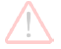 Students must have achieved Advanced Standing in the public health major.(To achieve Advanced Standing in the public health major, students must have completed the necessary prerequisite coursework and have a cumulative UA GPA of 2.0 or higher)To enroll in 400-level public health courses:Students must have achieved Advanced Standing in the public health major.(To achieve Advanced Standing in the public health major, students must have completed the necessary prerequisite coursework and have a cumulative UA GPA of 2.0 or higher)To enroll in 400-level public health courses:Students must have achieved Advanced Standing in the public health major.(To achieve Advanced Standing in the public health major, students must have completed the necessary prerequisite coursework and have a cumulative UA GPA of 2.0 or higher)To enroll in 400-level public health courses:Students must have achieved Advanced Standing in the public health major.(To achieve Advanced Standing in the public health major, students must have completed the necessary prerequisite coursework and have a cumulative UA GPA of 2.0 or higher)To enroll in 400-level public health courses:Students must have achieved Advanced Standing in the public health major.(To achieve Advanced Standing in the public health major, students must have completed the necessary prerequisite coursework and have a cumulative UA GPA of 2.0 or higher)To enroll in 400-level public health courses:Students must have achieved Advanced Standing in the public health major.(To achieve Advanced Standing in the public health major, students must have completed the necessary prerequisite coursework and have a cumulative UA GPA of 2.0 or higher)PUBLIC HEALTH CORE TWO (all 9 units required, grades C or higher)Students must have Advanced Standing in the public health major to enroll in these courses.PUBLIC HEALTH CORE TWO (all 9 units required, grades C or higher)Students must have Advanced Standing in the public health major to enroll in these courses.PUBLIC HEALTH CORE TWO (all 9 units required, grades C or higher)Students must have Advanced Standing in the public health major to enroll in these courses.PUBLIC HEALTH CORE TWO (all 9 units required, grades C or higher)Students must have Advanced Standing in the public health major to enroll in these courses.PUBLIC HEALTH CORE TWO (all 9 units required, grades C or higher)Students must have Advanced Standing in the public health major to enroll in these courses.PUBLIC HEALTH CORE TWO (all 9 units required, grades C or higher)Students must have Advanced Standing in the public health major to enroll in these courses.HPS 405 Biology in Public Health 3FallHPS 433 Global Health3FallPre or co-req: HPS 200 & EPID 309HPS 478 Public Health Nutrition3SpringPre or co-req: HPS 350 & EPID 309PUBLIC HEALTH INTERNSHIP (all 6 units required, grade P or S)Students can customize their degree with an internship experience tailored to their interests and future goals. Students must have achieved Advanced Standing in the public health major to enroll in this course. To complete the required internship, students must have satisfactorily completed HPS 178, HPS 200, HPS 350, and the internship prep orientation.It is recommended to split the internship over two terms (fall, spring, summer). Students are limited to the UA maximum of 19 units/semester when completing internship units. PUBLIC HEALTH INTERNSHIP (all 6 units required, grade P or S)Students can customize their degree with an internship experience tailored to their interests and future goals. Students must have achieved Advanced Standing in the public health major to enroll in this course. To complete the required internship, students must have satisfactorily completed HPS 178, HPS 200, HPS 350, and the internship prep orientation.It is recommended to split the internship over two terms (fall, spring, summer). Students are limited to the UA maximum of 19 units/semester when completing internship units. PUBLIC HEALTH INTERNSHIP (all 6 units required, grade P or S)Students can customize their degree with an internship experience tailored to their interests and future goals. Students must have achieved Advanced Standing in the public health major to enroll in this course. To complete the required internship, students must have satisfactorily completed HPS 178, HPS 200, HPS 350, and the internship prep orientation.It is recommended to split the internship over two terms (fall, spring, summer). Students are limited to the UA maximum of 19 units/semester when completing internship units. PUBLIC HEALTH INTERNSHIP (all 6 units required, grade P or S)Students can customize their degree with an internship experience tailored to their interests and future goals. Students must have achieved Advanced Standing in the public health major to enroll in this course. To complete the required internship, students must have satisfactorily completed HPS 178, HPS 200, HPS 350, and the internship prep orientation.It is recommended to split the internship over two terms (fall, spring, summer). Students are limited to the UA maximum of 19 units/semester when completing internship units. PUBLIC HEALTH INTERNSHIP (all 6 units required, grade P or S)Students can customize their degree with an internship experience tailored to their interests and future goals. Students must have achieved Advanced Standing in the public health major to enroll in this course. To complete the required internship, students must have satisfactorily completed HPS 178, HPS 200, HPS 350, and the internship prep orientation.It is recommended to split the internship over two terms (fall, spring, summer). Students are limited to the UA maximum of 19 units/semester when completing internship units. PUBLIC HEALTH INTERNSHIP (all 6 units required, grade P or S)Students can customize their degree with an internship experience tailored to their interests and future goals. Students must have achieved Advanced Standing in the public health major to enroll in this course. To complete the required internship, students must have satisfactorily completed HPS 178, HPS 200, HPS 350, and the internship prep orientation.It is recommended to split the internship over two terms (fall, spring, summer). Students are limited to the UA maximum of 19 units/semester when completing internship units. HPS 493A Public Health Internship3Fall, Spring, SummerPre-req: HPS 350HPS 493A Public Health Internship3Fall, Spring, SummerPre-req: HPS 350PUBLIC HEALTH EMPHASIS COURSES (Select ONE (1) emphasis and complete 12 units in that emphasis with grades D or higher)Environmental and Occupational Health Emphasis:Select any 9 units in addition to the required EHS 484** courseUnitsSemester Typically OfferedNotesSemester/YearGradeGrade**EHS 484 Fundamentals of Industrial and Environmental Health3Fall**RequiredHPS 401 Introduction to Mapping for Public Health3SummerPre-req: EPID 309HPS 409 Global Water, Sanitation, and Hygiene (WaSH)3SpringEHS 420 Environmentally Acquired Illnesses3SpringEHS 425 A Public Health Lens to Climate Change3SpringEHS 439A Outbreaks and Environmental Biology: Then to Now3SummerEHS 489 Public Health Preparedness3Fall*Course offerings are subject to change from term to term. Please consult the schedule of classes to confirm availability. *Course offerings are subject to change from term to term. Please consult the schedule of classes to confirm availability. *Course offerings are subject to change from term to term. Please consult the schedule of classes to confirm availability. *Course offerings are subject to change from term to term. Please consult the schedule of classes to confirm availability. *Course offerings are subject to change from term to term. Please consult the schedule of classes to confirm availability. GradeGradeGlobal Health Emphasis:Select any 12 unitsUnitsSemester Typically OfferedNotesSemester/YearGradeGradeHPS 401 Introduction to Mapping for Public Health3SummerPre-req: EPID 309HPS 404 Fundamentals of Evaluation3Spring Pre-req: HPS 350HPS 409 Global Water, Sanitation, and Hygiene (WaSH)3SpringGHI 414 Intercultural Communication for Health Sciences3FallHPS 417 Health Systems in Global Health3FallCPH/GHI 423 Health Promotion Approach to Address Health Inequity3SummerGHI 440 Comparative Health Analysis from a Global Perspective3SummerHPS 456 A Circular Approach to Global Indigenous Research3SpringCPH/GHI 457 Global Maternal Health: Cultural Perceptions and Policy Approaches3FallHPS 459 Management of Global Public Health Emergencies3Fall*Course offerings are subject to change from term to term. Please consult the schedule of classes to confirm availability.*Course offerings are subject to change from term to term. Please consult the schedule of classes to confirm availability.*Course offerings are subject to change from term to term. Please consult the schedule of classes to confirm availability.*Course offerings are subject to change from term to term. Please consult the schedule of classes to confirm availability.*Course offerings are subject to change from term to term. Please consult the schedule of classes to confirm availability.*Course offerings are subject to change from term to term. Please consult the schedule of classes to confirm availability.*Course offerings are subject to change from term to term. Please consult the schedule of classes to confirm availability.Health Systems: Theory and Practice Emphasis:Select any 12 unitsUnitsSemester Typically OfferedNotesSemester/YearGradeGradeHPS 402 Corporate Wellness3SummerPre-req: HPS 350PHPM 407 Health Economics and Policy3Fall, Spring Pre or co-req: PHPM 310PHPM 415 Strategic Planning3FallHPS 417 Health Systems in Global Health3FallPHP 421 Introduction to Public Health Law and Ethics3SummerPHPM 448 Addiction and Substance Use Policy3FallPHPM 458 Health Care Marketing3Spring*Course offerings are subject to change from term to term. Please consult the schedule of classes to confirm availability. *Course offerings are subject to change from term to term. Please consult the schedule of classes to confirm availability. *Course offerings are subject to change from term to term. Please consult the schedule of classes to confirm availability. *Course offerings are subject to change from term to term. Please consult the schedule of classes to confirm availability. *Course offerings are subject to change from term to term. Please consult the schedule of classes to confirm availability. *Course offerings are subject to change from term to term. Please consult the schedule of classes to confirm availability. *Course offerings are subject to change from term to term. Please consult the schedule of classes to confirm availability. PUBLIC HEALTH EMPHASIS COURSES (Select ONE (1) emphasis and complete 12 units in that emphasis with grades D or higher)PUBLIC HEALTH EMPHASIS COURSES (Select ONE (1) emphasis and complete 12 units in that emphasis with grades D or higher)PUBLIC HEALTH EMPHASIS COURSES (Select ONE (1) emphasis and complete 12 units in that emphasis with grades D or higher)PUBLIC HEALTH EMPHASIS COURSES (Select ONE (1) emphasis and complete 12 units in that emphasis with grades D or higher)PUBLIC HEALTH EMPHASIS COURSES (Select ONE (1) emphasis and complete 12 units in that emphasis with grades D or higher)PUBLIC HEALTH EMPHASIS COURSES (Select ONE (1) emphasis and complete 12 units in that emphasis with grades D or higher)PUBLIC HEALTH EMPHASIS COURSES (Select ONE (1) emphasis and complete 12 units in that emphasis with grades D or higher)One Health Emphasis:Select any 6 units in addition to the required EHS/EPID 445** and EHS 446** coursesUnitsSemester Typically OfferedNotesSemester/YearSemester/YearGradeEHS/EPID 445** One Health Foundations3Fall**RequiredEHS 446** One Health Approach and Case Studies3Fall**RequiredHPS 409 Global Water, Sanitation, and Hygiene (WaSH)3SpringEHS 420 Environmentally Acquired Illnesses 3SpringEHS 439A Outbreaks and Environmental Biology: Then to Now3Summer*Course offerings are subject to change from term to term. Please consult the schedule of classes to confirm availability. *Course offerings are subject to change from term to term. Please consult the schedule of classes to confirm availability. *Course offerings are subject to change from term to term. Please consult the schedule of classes to confirm availability. *Course offerings are subject to change from term to term. Please consult the schedule of classes to confirm availability. *Course offerings are subject to change from term to term. Please consult the schedule of classes to confirm availability. *Course offerings are subject to change from term to term. Please consult the schedule of classes to confirm availability. *Course offerings are subject to change from term to term. Please consult the schedule of classes to confirm availability. Public Health Practice Emphasis:Select any 12 unitsUnitsSemester Typically OfferedNotesSemester/YearGradeHPS 404 Fundamentals of Evaluation3SpringPre-req: HPS 350PHPM 407 Health Economics and Policy 3Fall, SpringPre or co-req: PHPM 310PHPM 415 Strategic Planning3FallPHP 419 Alzheimer’s Disease, Other Dementias, and the Role of Public Health3FallPHP 421 Introduction to Public Health Law and Ethics 3SummerPHP 424 Optimizing Well-being and Resilience in Older Adults3FallPHP 436 Aging, Environment & Well-being3FallPHP 437 Management and Leadership in Long-term Care3SpringPHP 438 Health Profession Finance3Fall, SpringPHP 440 Medicaid: Policy, Politics, and Practices of Access to Healthcare3FallPHP 447 Case Studies in State Health Policy3Spring*Course offerings are subject to change from term to term. Please consult the schedule of classes to confirm availability. *Course offerings are subject to change from term to term. Please consult the schedule of classes to confirm availability. *Course offerings are subject to change from term to term. Please consult the schedule of classes to confirm availability. *Course offerings are subject to change from term to term. Please consult the schedule of classes to confirm availability. *Course offerings are subject to change from term to term. Please consult the schedule of classes to confirm availability. PUBLIC HEALTH ELECTIVE COURSES (9 units, grades D or higher)PUBLIC HEALTH ELECTIVE COURSES (9 units, grades D or higher)PUBLIC HEALTH ELECTIVE COURSES (9 units, grades D or higher)PUBLIC HEALTH ELECTIVE COURSES (9 units, grades D or higher)PUBLIC HEALTH ELECTIVE COURSES (9 units, grades D or higher)PUBLIC HEALTH ELECTIVE COURSES (9 units, grades D or higher)*Emphasis course options may be used as elective options, but these courses cannot be double-dipped. Talk with your advisor about the best options for your future plans.*Emphasis course options may be used as elective options, but these courses cannot be double-dipped. Talk with your advisor about the best options for your future plans.*Emphasis course options may be used as elective options, but these courses cannot be double-dipped. Talk with your advisor about the best options for your future plans.*Emphasis course options may be used as elective options, but these courses cannot be double-dipped. Talk with your advisor about the best options for your future plans.*Emphasis course options may be used as elective options, but these courses cannot be double-dipped. Talk with your advisor about the best options for your future plans.*Emphasis course options may be used as elective options, but these courses cannot be double-dipped. Talk with your advisor about the best options for your future plans.Course Number and TitleUnitsSemester Typically OfferedNotesSemester/YearGradeHPS 300 Public Health in the 21st Century3FallPHP 301 Introduction to Gerontology3SpringHPS/GHI 302 Introduction to Program Evaluation in Global Health 3FallPHP 305 Population Health in the Digital Age3Fall, SpringHPS 306 Drugs and Society3FallPHP 308 Community Health Education for Disease Outbreaks 3FallPHP 312 Health Promotion and Well-being in Later Life3FallEHS 320 Disaster Management and Response3Fall PHP 322 Health Education and Ethical Leadership3SpringPre-reqs: HPS 178 and HPS 200CPH/GHI 325 Dietary Assessment in Public Health Practice3SpringHPS 330 Human Sexuality3SummerCPH 402 Climate Change and Health3SummerHPS 403 Applications in Health Promotion: Behavioral Theories and Health3FallPre-req: HPS 178PHP 419 Alzheimer’s Disease, Other Dementias and the Role of Public Health3FallHPS/PHPM 425 Latino Health Disparities3FallPHP 436 Aging, Environment & Well-being3Fall, SpringPHP 438 Health Profession Finance3Fall, SpringHPS 491 Preceptorship1 - 3Fall, Spring*Must be for a PH course and is capped at 3 unitsHPS 493B (Elective) Internship in Public Health3 or 6Fall, Spring, Summer*Course offerings are subject to change from term to term. Please consult the schedule of classes to confirm availability. *Course offerings are subject to change from term to term. Please consult the schedule of classes to confirm availability. *Course offerings are subject to change from term to term. Please consult the schedule of classes to confirm availability. *Course offerings are subject to change from term to term. Please consult the schedule of classes to confirm availability. *Course offerings are subject to change from term to term. Please consult the schedule of classes to confirm availability. *Course offerings are subject to change from term to term. Please consult the schedule of classes to confirm availability. GENERAL ELECTIVES (consult with your advisor about how many units you need to reach the University minimum of 120 total units. Most public health students need 15 units. Grades D or higher)GENERAL ELECTIVES (consult with your advisor about how many units you need to reach the University minimum of 120 total units. Most public health students need 15 units. Grades D or higher)GENERAL ELECTIVES (consult with your advisor about how many units you need to reach the University minimum of 120 total units. Most public health students need 15 units. Grades D or higher)GENERAL ELECTIVES (consult with your advisor about how many units you need to reach the University minimum of 120 total units. Most public health students need 15 units. Grades D or higher)GENERAL ELECTIVES (consult with your advisor about how many units you need to reach the University minimum of 120 total units. Most public health students need 15 units. Grades D or higher)These courses can be any units, including prerequisite requirements for your future aspirations, transfer coursework not directly applicable to degree requirements, minor coursework, etc.These courses can be any units, including prerequisite requirements for your future aspirations, transfer coursework not directly applicable to degree requirements, minor coursework, etc.These courses can be any units, including prerequisite requirements for your future aspirations, transfer coursework not directly applicable to degree requirements, minor coursework, etc.These courses can be any units, including prerequisite requirements for your future aspirations, transfer coursework not directly applicable to degree requirements, minor coursework, etc.These courses can be any units, including prerequisite requirements for your future aspirations, transfer coursework not directly applicable to degree requirements, minor coursework, etc.Course Number and TitleUnitsNotesSemester/YearGrade